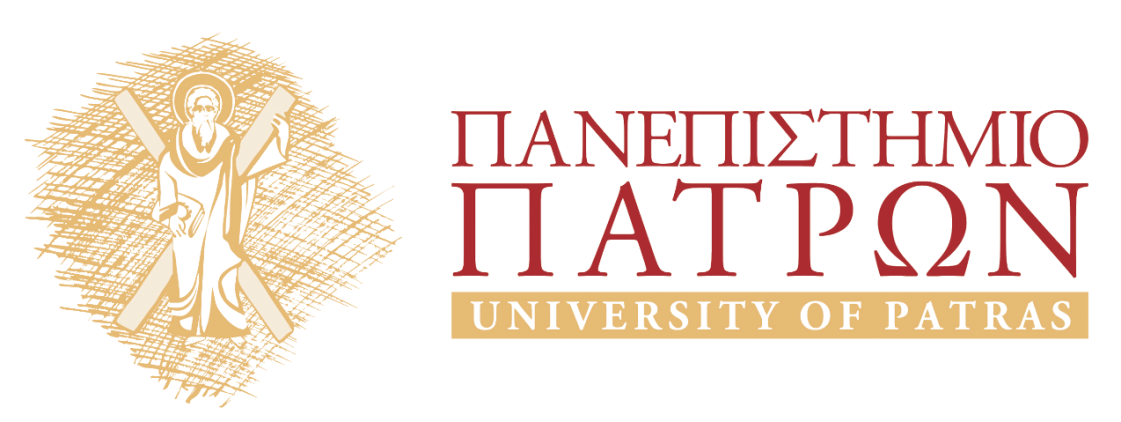 ΑριστοτέληςΕνότητα 11: Δομή της επιστημονικής γνώσης / ΕπαγωγήΣτασινός ΣταυριανέαςΤμήμα Φιλοσοφίας 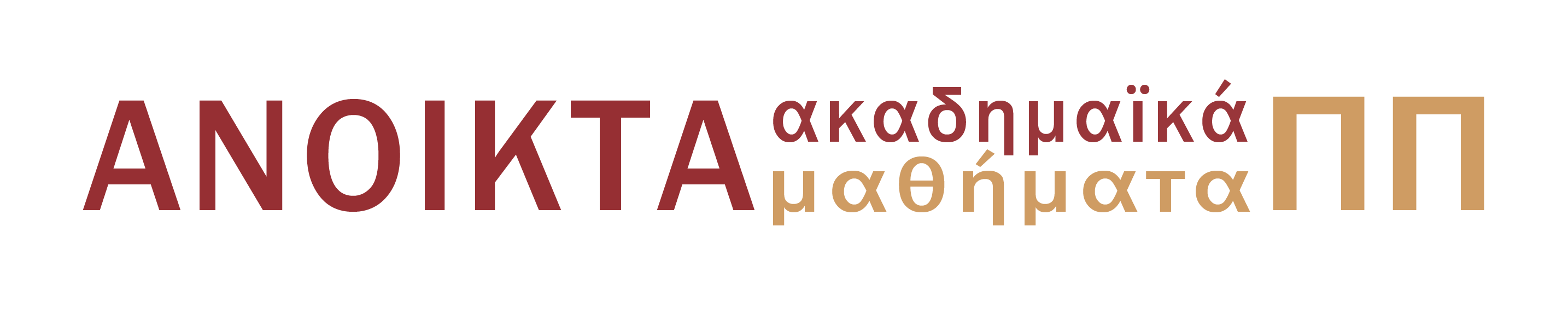 1.	Σκοποί ενότητας	22.	Επαγωγή	23.	Επαγωγή και πρώτες αρχές	23.1	Η πορεία προς τις αρχές	2Σκοποί ενότηταςΣκοπός της ενότητας είναι να διερευνηθεί: (α) η αριστοτελική μέθοδος της επαγωγής (β) ο τρόπος με τον οποίον η μέθοδος της επαγωγής διασφαλίζει πρόσβαση στις πρώτες αρχές μιας επιστήμης. ΕπαγωγήΗ σύγχρονη έννοια της επαγωγής περιγράφεται ως μια γνωστική πορεία από μερικές προτάσεις σε καθολικά συμπεράσματα. Γενικεύουμε από γνωστές περιπτώσεις σε προτάσεις που περιλαμβάνουν και άγνωστε περιπτώσεις.Για τον Αριστοτέλη επίσης η πορεία της επαγωγής είναι από κάτι μερικό σε κάτι γενικό η καθολικό. Αλλά η επαγωγή μελετά είδη ενός γένους και διακρίνει τις ομοιότητες και τις διαφορές τους, σχεδιάζοντας μια διαίρεση των ειδών ενός επιστημονικού πεδίου.Όμως δεν γενικεύουμε από γνωστά είδη σε άγνωστα είδη, όπως στη σύγχρονη επαγωγή γενικεύουμε από τις γνωστές περιπτώσεις σε άγνωστες περιπτώσεις. Επίσης οι προτάσεις μας για τις ιδιότητες των ειδών αρκεί να ισχύουν ως επι το πολύ, και όχι χωρίς εξαίρεση. Επαγωγή και πρώτες αρχέςΗ επαγωγή μας οδηγεί στους ορισμούς των ειδών εντός ενός επιστημονικού πεδίου (π.χ. σε ορισμούς των επι μέρους φυσικών ειδών στο πεδίο της βιολογίας).Οι ορισμοί αυτοί συνιστούν πρώτες αρχές της επιστήμης από τις οποίες εξηγούμε με επιστημονικούς συλλογισμούς τις υπόλοιπες προτάσεις της επιστήμες. Άρα η επαγωγή είναι μια οδός που μας δίνει γνωστική πρόσβαση προς τις αρχές, ενώ ο επιστημονικός συλλογισμός ή παραγωγή είναι μια οδός που μας δίνει γνωστική πρόσβαση από τις αρχές, τους ορισμούς, στις υπόλοιπες επιστημονικές προτάσεις. Η πορεία προς τις αρχέςΗ ανακάλυψη των πρώτων αρχών κάθε επιστήμης είναι δυνατή γιατί διαθέτουμε τις απαραίτητες νοητικές ικανότητες για την επαγωγή. Η πρώτη σημαντική ικανότητα είναι εκείνη της αισθητηριακής αντίληψης. Ετσι έχουμε εμπειρία του κόσμου. Η δεύτερη είναι εκείνη της μνήμης. Με τη βοήθεια της μπορούμε να συγκρίνουμε και να συνδέσουμε πολλές διαφορετικές αισθητηριακές αντιλήψεις. Η τρίτη κατά είναι εκείνη της εμπειρίας. Συμπεριλαμβάνει την εξοικείωση σε ένα πεδίο και τη σύλληψη γενικών προτάσεων. Η κορυφαία ικανότητα που συλλαμβάνει τους ορισμούς ως πρώτες αρχές ονομάζεται από τον Αριστοτέλη, νουςΣημείωμα ΑναφοράςCopyright Πανεπιστήμιο Πατρών, Στασινός Σταυριανέας, 2015. «Αριστοτέλης: Ενότητα 11 Η δομή της επιστημονικής γνώσης/ Επαγωγή Ό﷽﷽﷽﷽﷽﷽﷽﷽ι κατηγορεκε ο ΣωκρΌ﷽﷽﷽﷽﷽﷽﷽﷽ι κατηγορεκε ο Σωκρ». Έκδοση: 1.0. Πάτρα 2015. Διαθέσιμο από τη δικτυακή διεύθυνση: https://eclass.upatras.gr/courses/PHIL1803/Σημείωμα ΑδειοδότησηςΤο παρόν υλικό διατίθεται με τους όρους της άδειας χρήσης Creative Commons Αναφορά, Μη Εμπορική Χρήση Παρόμοια Διανομή 4.0 [1] ή μεταγενέστερη, Διεθνής Έκδοση.   Εξαιρούνται τα αυτοτελή έργα τρίτων π.χ. φωτογραφίες, διαγράμματα κ.λ.π.,  τα οποία εμπεριέχονται σε αυτό και τα οποία αναφέρονται μαζί με τους όρους χρήσης τους στο «Σημείωμα Χρήσης Έργων Τρίτων».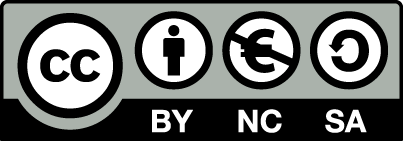 [1] http://creativecommons.org/licenses/by-nc-sa/4.0/ Ως Μη Εμπορική ορίζεται η χρήση:που δεν περιλαμβάνει άμεσο ή έμμεσο οικονομικό όφελος από την χρήση του έργου, για το διανομέα του έργου και αδειοδόχοπου δεν περιλαμβάνει οικονομική συναλλαγή ως προϋπόθεση για τη χρήση ή πρόσβαση στο έργοπου δεν προσπορίζει στο διανομέα του έργου και αδειοδόχο έμμεσο οικονομικό όφελος (π.χ. διαφημίσεις) από την προβολή του έργου σε διαδικτυακό τόποΟ δικαιούχος μπορεί να παρέχει στον αδειοδόχο ξεχωριστή άδεια να χρησιμοποιεί το έργο για εμπορική χρήση, εφόσον αυτό του ζητηθεί.Διατήρηση ΣημειωμάτωνΟποιαδήποτε αναπαραγωγή ή διασκευή του υλικού θα πρέπει να συμπεριλαμβάνει:το Σημείωμα Αναφοράςτο Σημείωμα Αδειοδότησηςτη δήλωση Διατήρησης Σημειωμάτων το Σημείωμα Χρήσης Έργων Τρίτων (εφόσον υπάρχει)μαζί με τους συνοδευόμενους υπερσυνδέσμους.ΧρηματοδότησηΤο παρόν εκπαιδευτικό υλικό έχει αναπτυχθεί στo πλαίσιo του εκπαιδευτικού έργου του διδάσκοντα.Το έργο «Ανοικτά Ακαδημαϊκά Μαθήματα στο Πανεπιστήμιο Πατρών» έχει χρηματοδοτήσει μόνο τη αναδιαμόρφωση του εκπαιδευτικού υλικού. Το έργο υλοποιείται στο πλαίσιο του Επιχειρησιακού Προγράμματος «Εκπαίδευση και Δια Βίου Μάθηση» και συγχρηματοδοτείται από την Ευρωπαϊκή Ένωση (Ευρωπαϊκό Κοινωνικό Ταμείο) και από εθνικούς πόρους.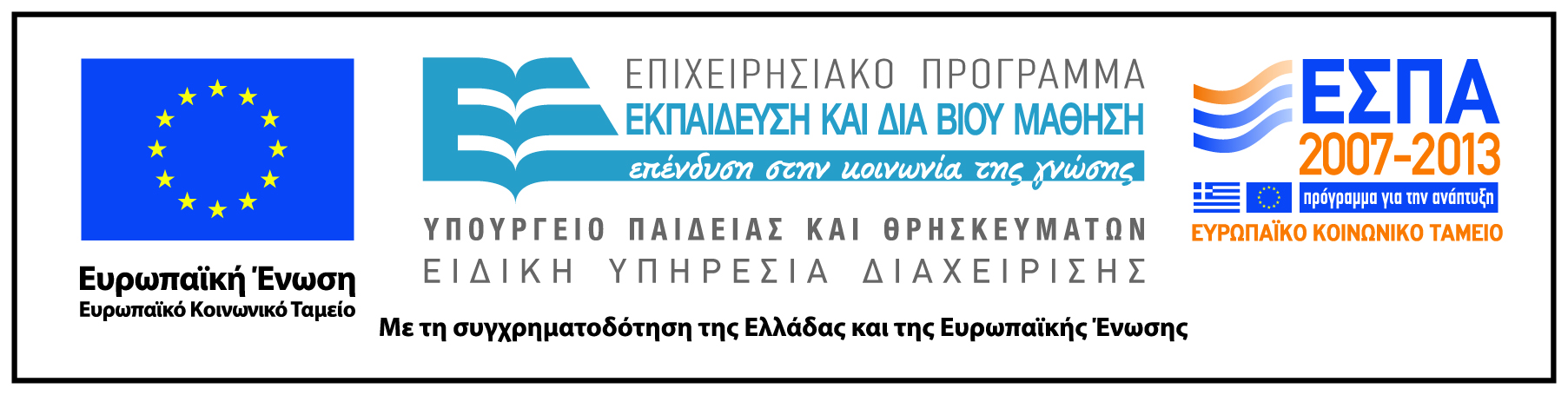 